														К проекту решения Ученого совета 30.01.2017	КУГ академического бакалавриата, 15 з.е. практик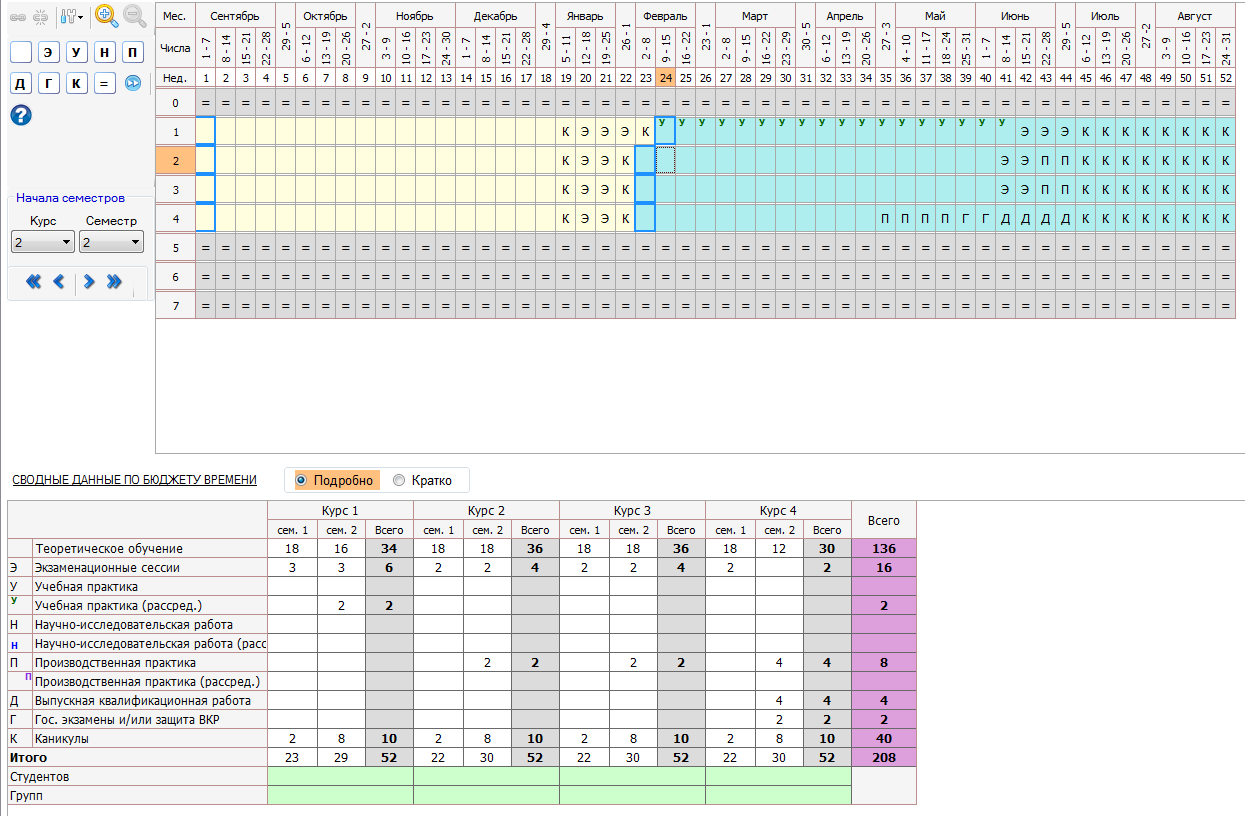 КУГ прикладного  бакалавриата, 27 з.е. практик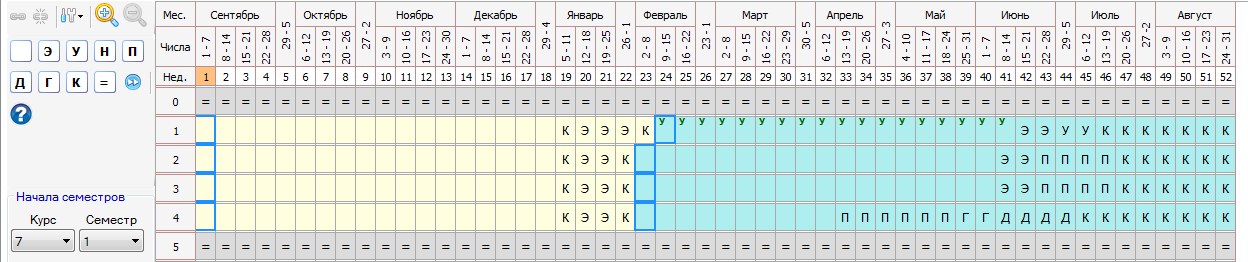 1-7 семестр – 18 недель теоретического обучения2 семестр – рассредоточенная учебная практика 3 з.е. или для прикладного бакалавриата рассредоточенная и/или концентрированная учебная практика (например: 2 недели рассредоточенная в университете + 2 недели концентрированная)8 семестр – 10-14 недель теоретического обучения (в зависимости от  кол-ва з.е. на практику), без экзаменационной сессии (по дисциплинами только зачет или диф. зачет)Опорные планы для групп набора 2017 г. (2016 г)Модуль гуманитарных дисциплинМодуль "Физическая культура и спорт" Модуль социально-экономических дисциплин* - при наличии компетенции    Модуль естественно-научных и математических дисциплин, дисциплин ОПК («МЕХАНИКИ»)Модуль естественно-научных и математических дисциплин, дисциплин ОПК («ЭЛЕКТРИКИ»)Модуль естественно-научных и математических дисциплин, дисциплин ОПК («Программисты»)Модуль естественно-научных и математических дисциплин, дисциплин ОПК («Строители»)Модуль практической подготовкиГосударственная итоговая аттестацияКомп. №Наименование дисциплиныБАКАЛАВРИАТ / СПЕЦИАЛИТЕТБАКАЛАВРИАТ / СПЕЦИАЛИТЕТБАКАЛАВРИАТ / СПЕЦИАЛИТЕТБАКАЛАВРИАТ / СПЕЦИАЛИТЕТБАКАЛАВРИАТ / СПЕЦИАЛИТЕТБАКАЛАВРИАТ / СПЕЦИАЛИТЕТБАКАЛАВРИАТ / СПЕЦИАЛИТЕТКомп. №Наименование дисциплины з.е.  количество час (общее)  количество час (общее)  количество час (общее)  семестр пром. контроль тек. контроль Комп. №Наименование дисциплины з.е.  лекции (ауд)  прак     (ауд) лабор   (ауд) семестр пром. контроль тек. контроль ОК-21История41441441441ЭКЗконтр.ОК-21История436361ЭКЗконтр.ОК-12Философия31081081084ИОконтр.ОК-12Философия336364ИОконтр.ОК-53Русский язык и культура речи27272721зачетконтр.ОК-53Русский язык и культура речи218181зачетконтр.ОК-54Иностранный язык113963963961,2,3,4,5,6ОК-54Иностранный язык3541зачетконтр.ОК-54Иностранный язык3542зачетконтр.ОК-54Иностранный язык2363зачетконтр.ОК-54Иностранный язык3344ЭКЗконтр.«СТРОИТЕЛИ» (прикладной бакалавриат)«СТРОИТЕЛИ» (прикладной бакалавриат)«СТРОИТЕЛИ» (прикладной бакалавриат)«СТРОИТЕЛИ» (прикладной бакалавриат)«СТРОИТЕЛИ» (прикладной бакалавриат)«СТРОИТЕЛИ» (прикладной бакалавриат)«СТРОИТЕЛИ» (прикладной бакалавриат)«СТРОИТЕЛИ» (прикладной бакалавриат)«СТРОИТЕЛИ» (прикладной бакалавриат)«СТРОИТЕЛИ» (прикладной бакалавриат)ОК-54Иностранный язык93243243241, 2, 3ОК-54Иностранный язык3541зачетконтр.ОК-54Иностранный язык3542зачетконтр.ОК-54Иностранный язык3363ИОконтр.Комп.№Наименование дисциплины БАКАЛАВРИАТ, СПЕЦИАЛИТЕТ БАКАЛАВРИАТ, СПЕЦИАЛИТЕТ БАКАЛАВРИАТ, СПЕЦИАЛИТЕТ БАКАЛАВРИАТ, СПЕЦИАЛИТЕТ БАКАЛАВРИАТ, СПЕЦИАЛИТЕТ БАКАЛАВРИАТ, СПЕЦИАЛИТЕТОК-81Физическая культура и спортз.е.лекции (ауд)прак     (ауд)лабор   (ауд)семестрпром. контрольОК-81Физическая культура и спорт2727272ОК-81Физическая культура и спорт218361зачетОК-82Элективные курсы (физкультура)-328328328ОК-82Элективные курсы (физкультура)-722, 3, 4, 5зачетОК-82Элективные курсы (физкультура)-406зачетКомп.№Наименование дисциплиныБАКАЛАВРИАТ, СПЕЦИАЛИТЕТБАКАЛАВРИАТ, СПЕЦИАЛИТЕТБАКАЛАВРИАТ, СПЕЦИАЛИТЕТБАКАЛАВРИАТ, СПЕЦИАЛИТЕТБАКАЛАВРИАТ, СПЕЦИАЛИТЕТБАКАЛАВРИАТ, СПЕЦИАЛИТЕТБАКАЛАВРИАТ, СПЕЦИАЛИТЕТБАКАЛАВРИАТ, СПЕЦИАЛИТЕТКомп.№Наименование дисциплиныз.е.количество час (общее)количество час (общее)количество час (общее)количество час (общее)семестрпром. контрольтек. контрольКомп.№Наименование дисциплиныз.е.лекции (ауд)прак     (ауд)лабор   (ауд)лабор   (ауд)семестрпром. контрольтек. контрольОК-31Экономика (09.03.03 – 1 семестр)31081081081085ИОРГРОК-31Экономика (09.03.03 – 1 семестр)336365ИОРГРОПК-2Отраслевая экономика*31081081081086ИОРГРОПК-2Отраслевая экономика*318366ИОРГРОК-43Правоведение2727272723зачетконтр.ОК-43Правоведение236183зачетконтр.ОК-64Теория и практика успешной коммуникации31081081081085/6зачетконтр.ОК-64Теория и практика успешной коммуникации318365/6зачетконтр.ОК-65Культурология (ДВ 1.1)31081081081082зачетконтр.ОК-65Культурология (ДВ 1.1)336182зачетконтр. ОК-6 Элективная специализированная адаптационная дисциплинаСоциально-педагогические аспекты инклюзивного образования (ДВ 1.2)31081081081082зачетконтр. ОК-6 Элективная специализированная адаптационная дисциплинаСоциально-педагогические аспекты инклюзивного образования (ДВ 1.2)33618182зачетконтр.Комп.№Наименование дисциплиныБАКАЛАВРИАТ БАКАЛАВРИАТ БАКАЛАВРИАТ БАКАЛАВРИАТ БАКАЛАВРИАТ БАКАЛАВРИАТ БАКАЛАВРИАТ БАКАЛАВРИАТ Комп.№Наименование дисциплиныз.е.количество час (общее)количество час (общее)количество час (общее)количество час (общее)семестрпром. контрольтек. контрольКомп.№Наименование дисциплиныз.е.лекции (ауд)прак     (ауд)прак     (ауд)лабор   (ауд)семестрпром. контрольтек. контрольОПК-1Математика155405405405401, 2, 3, 4ОПК-1Математика43636361ИОРГР, контрОПК-1Математика43636362ИОРГР, контрОПК-1Математика53636363ЭКЗРГР, контрОПК-1Математика21818184зачетРГРОПК-2Физика113963963963962, 3, 4ОПК-2Физика4361818182ИОРГР, контр.ОПК-2Физика3361818183ИОконтр.ОПК-2Физика4361818184ЭКЗконтр.ОПК-3Химия31081081081081ИОконтр.ОПК-3Химия3181818361ИОконтр.ОПК-4Информатика41441441441441ЭКЗРГРОПК-4Информатика418361ЭКЗРГРОК-5Безопасность жизнедеятельности 31081081081087ИОконтр.ОК-5Безопасность жизнедеятельности 3181818187ИОконтр.ОПК-6Начертательная геометрия и инженерная графика в CAD-системах52/372 / 10872 / 10872 / 10872 / 1081, 2ОПК-6Начертательная геометрия и инженерная графика в CAD-системах52/3541ЗачетРГРОПК-6Начертательная геометрия и инженерная графика в CAD-системах52/3542ЭКЗРГРОПК-7Метрология, стандартизация и сертификация 31081081081083ИОконтр.ОПК-7Метрология, стандартизация и сертификация 3361818183ИОконтр.ОПК-8Электротехника и электроника*31081081081085ИОРГРОПК-8Электротехника и электроника*3181818185ИОРГРОПК-9Теоретическая механика*41441441441443ЭКЗРГРОПК-9Теоретическая механика*43636363ЭКЗРГРОПК-10Сопротивление материалов*41441441441444ИОРГРОПК-10Сопротивление материалов*4363636364ИОРГРОПК-11Теория механизмов и машин31081081081085ИОРГРОПК-11Теория механизмов и машин3181836365ИОРГРОПК-12Технология конструкционных материалов41441441441442ЭКЗРГРОПК-12Технология конструкционных материалов4361818182ЭКЗРГРОПК-13Материаловедение51801801801803ЭКЗРГРОПК-13Материаловедение5361818183ЭКЗРГРОПК-14Детали машин и основы конструирования51801801801806ЭКЗКПОПК-14Детали машин и основы конструирования5361818186ЭКЗКПКомп.№Наименование дисциплиныБАКАЛАВРИАТ / СПЕЦИАЛИТЕТБАКАЛАВРИАТ / СПЕЦИАЛИТЕТБАКАЛАВРИАТ / СПЕЦИАЛИТЕТБАКАЛАВРИАТ / СПЕЦИАЛИТЕТБАКАЛАВРИАТ / СПЕЦИАЛИТЕТБАКАЛАВРИАТ / СПЕЦИАЛИТЕТБАКАЛАВРИАТ / СПЕЦИАЛИТЕТБАКАЛАВРИАТ / СПЕЦИАЛИТЕТБАКАЛАВРИАТ / СПЕЦИАЛИТЕТБАКАЛАВРИАТ / СПЕЦИАЛИТЕТКомп.№Наименование дисциплиныз.е.количество час (общее)количество час (общее)количество час (общее)количество час (общее)количество час (общее)количество час (общее)семестрпром. контрольтек. контрольКомп.№Наименование дисциплиныз.е.лекции (ауд)лекции (ауд)прак     (ауд)прак     (ауд)прак     (ауд)лабор   (ауд)семестрпром. контрольтек. контрольОПК-1Математика134684684684684684681, 2, 3ОПК-1Математика436363636361ИОРГР, контрОПК-1Математика436363636362ИОРГР, контрОПК-1Математика536363636363ЭКЗРГР, контрОПК-2Физика103603603603603603602, 3, 4ОПК-2Физика31818181818182зачетконтр.ОПК-2Физика31818181818183зачетконтр.ОПК-2Физика41818181818184ЭКЗконтр.ОПК-3Химия*31081081081081081081ИОконтр.ОПК-3Химия*31818181836361ИОконтр.ОПК-4Информатика41441441441441441441ЭКЗРГРОПК-4Информатика41836361ЭКЗРГРОК-5Безопасность жизнедеятельности 31081081081081081085 или 7ИОконтр.ОК-5Безопасность жизнедеятельности 31818181818185 или 7ИОконтр.ОПК-6Инженерная компьютерная графика4144 144 144 144 144 144 1 или 2ЭКЗРГРОПК-6Инженерная компьютерная графика418183636361 или 2ЭКЗРГРКомп.Наименование дисциплиныПРИКЛАДНОЙ И АКАДЕМИЧЕСКИЙ  БАКАЛАВРИАТ, СПЕЦИАЛИТЕТПРИКЛАДНОЙ И АКАДЕМИЧЕСКИЙ  БАКАЛАВРИАТ, СПЕЦИАЛИТЕТПРИКЛАДНОЙ И АКАДЕМИЧЕСКИЙ  БАКАЛАВРИАТ, СПЕЦИАЛИТЕТПРИКЛАДНОЙ И АКАДЕМИЧЕСКИЙ  БАКАЛАВРИАТ, СПЕЦИАЛИТЕТПРИКЛАДНОЙ И АКАДЕМИЧЕСКИЙ  БАКАЛАВРИАТ, СПЕЦИАЛИТЕТПРИКЛАДНОЙ И АКАДЕМИЧЕСКИЙ  БАКАЛАВРИАТ, СПЕЦИАЛИТЕТПРИКЛАДНОЙ И АКАДЕМИЧЕСКИЙ  БАКАЛАВРИАТ, СПЕЦИАЛИТЕТПРИКЛАДНОЙ И АКАДЕМИЧЕСКИЙ  БАКАЛАВРИАТ, СПЕЦИАЛИТЕТПРИКЛАДНОЙ И АКАДЕМИЧЕСКИЙ  БАКАЛАВРИАТ, СПЕЦИАЛИТЕТКомп.Наименование дисциплиныз.е.з.е.з.е.общее количество аудиторных часовобщее количество аудиторных часовобщее количество аудиторных часовсеместрпром. контрольтек. контрольКомп.Наименование дисциплиныз.е.з.е.з.е.лекциипраклаборсеместрпром. контрольтек. контрольОПК-Теоретические основы электротехники*9221818182зачет2 РГРОПК-Теоретические основы электротехники*9775436363ЭКЗРГР, КРОПК-Теоретическая механика*33318182ИОРГРОПК-Прикладная механика*33318183ИОРГРОПК-Основы мехатроники*5553618365ЭКЗ/ ИОРГРОПК-ПК-Электротехническое материаловедение*4443618182ИОРГРОПК-ПК-Электроника*44436365ИОРГРОПК-ПК-Материалы и элементы электронной техники*4443618182ЭКЗРГРОПК-ПК-Теория сигналов и систем*88436365ИОКР ОПК-ПК-Теория сигналов и систем*88436366ЭКЗРГРПК-Схемотехника*6663618365ЭКЗКППК-Микросхемотехника аналоговых и цифровых устройств*5553618186ЭКЗРГРПК-Средства отображения информации*5553618367ИОКППК-Источники вторичного электропитания*5553618188ИОКРОПК-ПК-Метрология и технические измерения* (1) ЭЛб, СЭ44418363/4ЭКЗ/ИОРГРОПК-ПК-Метрология и технические измерения* (2) ПЭб, РТб, БМб44418363/4ЭКЗ/ИОРГРОПК-ПК-Метрология и технические измерения* (3) АУб, МРб, ИНб44418363/4ЭКЗ/ИОРГРОПК-ПК-Электрические машины* (1) ЭЛб, СЭ5553636185ЭКЗРГРОПК-ПК-Электрические машины* (2) ПЭб, МРб33336184ИОРГРОПК-ПК-Физические основы  электроники* (1) АУб, ЭЛб, МРб, СЭ33336184ИОРГРОПК-ПК-Физические основы  электроники* (2) ПЭб, РТб, БМб101053636365ИОРГРОПК-ПК-Физические основы  электроники* (2) ПЭб, РТб, БМб101053618366ЭКЗРГРПК-Основы микропроцессорной техники* (1) АУб, ЭЛб, МРб101053618366ИОКППК-Основы микропроцессорной техники* (1) АУб, ЭЛб, МРб101053618367ЭКЗРГРПК-Основы микропроцессорной техники* (2) ПЭб, РТб, БМб5553618186ИО/ ЭКЗКПОПК-ПК-Теория автоматического управления* АУб, ЭЛб, МРб9941836184ИОКРОПК-ПК-Теория автоматического управления* АУб, ЭЛб, МРб9951836185ЭКЗРГРКомп.№Наименование дисциплиныБАКАЛАВРИАТ / СПЕЦИАЛИТЕТБАКАЛАВРИАТ / СПЕЦИАЛИТЕТБАКАЛАВРИАТ / СПЕЦИАЛИТЕТБАКАЛАВРИАТ / СПЕЦИАЛИТЕТБАКАЛАВРИАТ / СПЕЦИАЛИТЕТБАКАЛАВРИАТ / СПЕЦИАЛИТЕТБАКАЛАВРИАТ / СПЕЦИАЛИТЕТБАКАЛАВРИАТ / СПЕЦИАЛИТЕТБАКАЛАВРИАТ / СПЕЦИАЛИТЕТБАКАЛАВРИАТ / СПЕЦИАЛИТЕТБАКАЛАВРИАТ / СПЕЦИАЛИТЕТБАКАЛАВРИАТ / СПЕЦИАЛИТЕТБАКАЛАВРИАТ / СПЕЦИАЛИТЕТБАКАЛАВРИАТ / СПЕЦИАЛИТЕТБАКАЛАВРИАТ / СПЕЦИАЛИТЕТКомп.№Наименование дисциплиныз.е.количество час (общее)количество час (общее)количество час (общее)количество час (общее)количество час (общее)количество час (общее)количество час (общее)количество час (общее)количество час (общее)количество час (общее)количество час (общее)семестрпром. контрольтек. контрольКомп.№Наименование дисциплиныз.е.лекции (ауд)лекции (ауд)лекции (ауд)лекции (ауд)прак     (ауд)прак     (ауд)прак     (ауд)прак     (ауд)прак     (ауд)лабор   (ауд)лабор   (ауд)семестрпром. контрольтек. контрольОПК-1Математический анализ134684684684684684684684684684684681, 2, 3ОПК-1Математический анализ33636363636363636361ИОконтр.ОПК-1Математический анализ53636363636363636362ЭКЗконтр.ОПК-1Математический анализ53636363636363636363ЭКЗконтр.ОПК-2Линейная алгебра и аналитическая геометрия51801801801801801801801801801801801ЭКЗРГРОПК-2Линейная алгебра и аналитическая геометрия53636363636363636361ЭКЗРГРОПК-3Теория вероятностей и математическая статистика51801801801801801801801801801801804ЭКЗРГР, контр.ОПК-3Теория вероятностей и математическая статистика53636363636363636364ЭКЗРГР, контр.ОПК-4Информатика41441441441441441441441441441441441ЭКЗРГРОПК-4Информатика41818181836361ЭКЗРГРОПК-5Физика*Для направления 09.03.03 –1 семестр КСЕ103603603603603603603603603603603602, 3, 4ОПК-5Физика*Для направления 09.03.03 –1 семестр КСЕ318181818181818181818182зачетконтр.ОПК-5Физика*Для направления 09.03.03 –1 семестр КСЕ318181818181818181818183зачетконтр.ОПК-5Физика*Для направления 09.03.03 –1 семестр КСЕ418181818181818181818184ЭКЗконтр.ОПК-6Метрология, стандартизация и сертификация программного обеспечения31081081081081081081081081081081083ИОконтр.ОПК-6Метрология, стандартизация и сертификация программного обеспечения318181818181818181818183ИОконтр.ОПК-7Инженерная компьютерная графика*31081081081081081081081081081081084ИОРГРОПК-7Инженерная компьютерная графика*31818363636364ИОРГРОК-8Безопасность жизнедеятельности 31081081081081081081081081081081087ИОконтр.ОК-8Безопасность жизнедеятельности 318181818181818181818187ИОконтр.ОПК-9Интернет-технологии*51801801801801801801801801801801806ЭКЗРГРОПК-9Интернет-технологии*51818181836366ЭКЗРГРОПК-10Электротехника и электроника*31081081081081081081081081081081085ИОРГРОПК-10Электротехника и электроника*3183636363636365ИОРГРОПК-11Базы данных*62162162162162162162162162162162165, 6ОПК-11Базы данных*3363636363636365зачетРГРОПК-11Базы данных*3183636363636366ЭКЗРГРОПК-12Современные программные средства*62162162162162162162162162162162161, 2ОПК-12Современные программные средства*218363636361зачетРГРОПК-12Современные программные средства*418363636362ЭКЗРГРОПК-13Дискретная математика*41441441441441441441441441441441442ЭКЗконтр.ОПК-13Дискретная математика*418363636362ЭКЗконтр.ОПК-14Автоматизация математических расчетов*31081081081081081081081081081081081зачетРГРОПК-14Автоматизация математических расчетов*31818183636361зачетРГРОПК-15Математическая логика и теория алгоритмов*41441441441441441441441441441441443ИОконтр.ОПК-15Математическая логика и теория алгоритмов*4181818183636363636363ИОконтр.ОПК-16Операционные системы*31081081081081081081081081081081084ИОконтр.ОПК-16Операционные системы*31818181836364ИОконтр.ОПК-17Программирование*72522522522522522522522522522522522, 3ОПК-17Программирование*43636363636362зачетРГРОПК-17Программирование*31818181836363ЭКЗРГРОПК-18Информационная безопасность*31081081081081081081081081081081087ИОконтр.ОПК-18Информационная безопасность*318181818181818181836367ИОконтр.Комп.№Наименование дисциплиныБАКАЛАВРИАТ БАКАЛАВРИАТ БАКАЛАВРИАТ БАКАЛАВРИАТ БАКАЛАВРИАТ БАКАЛАВРИАТ БАКАЛАВРИАТ БАКАЛАВРИАТ БАКАЛАВРИАТ БАКАЛАВРИАТ Комп.№Наименование дисциплиныз.е.количество час (общее)количество час (общее)количество час (общее)количество час (общее)количество час (общее)количество час (общее)семестрпром. контрольтек. контрольКомп.№Наименование дисциплиныз.е.лекции (ауд)лекции (ауд)прак     (ауд)прак     (ауд)прак     (ауд)лабор   (ауд)семестрпром. контрольтек. контрольОПК-1Математика103603603603603603601, 2, 3ОПК-1Математика336363636361ИОРГР, контрОПК-1Математика336363636362ИОРГР, контрОПК-1Математика436363636363ЭКЗРГР, контрОПК-2Физика103603603603603603602, 3ОПК-2Физика43618181818182ЭКЗконтр.ОПК-2Физика33618181818183ИОконтр.ОПК-2Физика31818181818184ЭКЗконтр.ОПК-3Химия31081081081081081081ИОконтр.ОПК-3Химия31818181836361ИОконтр.ОПК-4Информатика41441441441441441441ЭКЗРГРОПК-4Информатика41836361ЭКЗРГРОК-5Безопасность жизнедеятельности 31081081081081081085 или 7ИОконтр.ОК-5Безопасность жизнедеятельности 31818181818185 или 7ИОконтр.ОПК-6Начертательная геометрия и инженерная графика в CAD-системах52/372 / 10872 / 10872 / 10872 / 10872 / 10872 / 1081, 2ОПК-6Начертательная геометрия и инженерная графика в CAD-системах52/3541ЗачетРГРОПК-6Начертательная геометрия и инженерная графика в CAD-системах52/3542ЭКЗРГРКомп. №Наименование дисциплины БАКАЛАВРИАТ БАКАЛАВРИАТ БАКАЛАВРИАТ БАКАЛАВРИАТ БАКАЛАВРИАТ БАКАЛАВРИАТ БАКАЛАВРИАТ Комп. №Наименование дисциплины  з.е.  количество час (общее)  количество час (общее)  количество час (общее)  семестр пром. контроль тек. контроль Комп. №Наименование дисциплины  з.е.  лекции (ауд)  прак     (ауд) лабор   (ауд) семестр пром. контроль тек. контроль ОПК-ПК-1Спецкурс по рабочей профессии*418541зачетОК-72Введение в профессиональную деятельность31081081081зачетконтр.ОК-72Введение в профессиональную деятельность336181зачетконтр.ОПК-ПК-6Учебная практикаНе менее 2 недель, по КУГ, рассредоточенная 2 сем.Не менее 2 недель, по КУГ, рассредоточенная 2 сем.Не менее 2 недель, по КУГ, рассредоточенная 2 сем.Не менее 2 недель, по КУГ, рассредоточенная 2 сем.Не менее 2 недель, по КУГ, рассредоточенная 2 сем.Не менее 2 недель, по КУГ, рассредоточенная 2 сем.Не менее 2 недель, по КУГ, рассредоточенная 2 сем.ОПК-ПК-7Производственная практикаНе менее 2 недель, по КУГНе менее 2 недель, по КУГНе менее 2 недель, по КУГНе менее 2 недель, по КУГНе менее 2 недель, по КУГНе менее 2 недель, по КУГНе менее 2 недель, по КУГОПК-ПК-8Преддипломная практикаНе менее 4 недель, по КУГНе менее 4 недель, по КУГНе менее 4 недель, по КУГНе менее 4 недель, по КУГНе менее 4 недель, по КУГНе менее 4 недель, по КУГНе менее 4 недель, по КУГКомп. №Наименование дисциплины БАКАЛАВРИАТ БАКАЛАВРИАТ БАКАЛАВРИАТ БАКАЛАВРИАТ БАКАЛАВРИАТ БАКАЛАВРИАТ БАКАЛАВРИАТ Комп. №Наименование дисциплины  з.е.  количество час (общее)  количество час (общее)  количество час (общее)  семестр пром. контроль тек. контроль Комп. №Наименование дисциплины  з.е.  лекции (ауд)  прак     (ауд) лабор   (ауд) семестр пром. контроль тек. контроль ВСЕ1Государственный экзамен2 недели (1-я неделя – тест по проверке сформированности общекультурных компетенций, 2-я неделя – ГЭ2 недели (1-я неделя – тест по проверке сформированности общекультурных компетенций, 2-я неделя – ГЭ2 недели (1-я неделя – тест по проверке сформированности общекультурных компетенций, 2-я неделя – ГЭ2 недели (1-я неделя – тест по проверке сформированности общекультурных компетенций, 2-я неделя – ГЭ2 недели (1-я неделя – тест по проверке сформированности общекультурных компетенций, 2-я неделя – ГЭ2 недели (1-я неделя – тест по проверке сформированности общекультурных компетенций, 2-я неделя – ГЭ2 недели (1-я неделя – тест по проверке сформированности общекультурных компетенций, 2-я неделя – ГЭВСЕ2Подготовка к защите и защита ВКР4 недели, по КУГ4 недели, по КУГ4 недели, по КУГ4 недели, по КУГ4 недели, по КУГ4 недели, по КУГ4 недели, по КУГ